Step 1 Belly Button in			     Step 2 Push hands up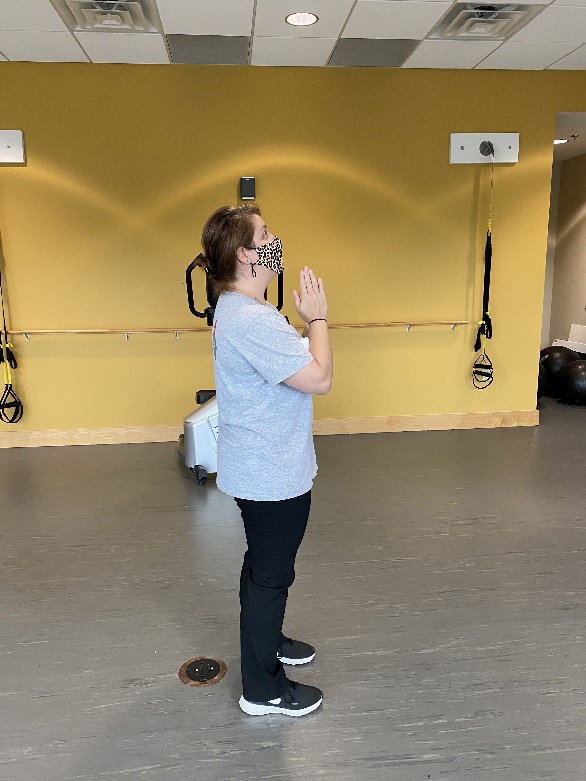 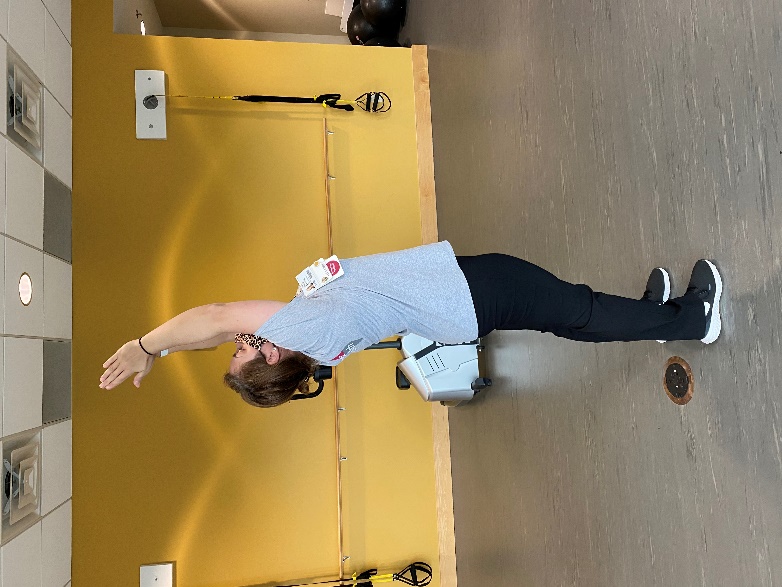 Step 3	Open arms wide   		      Step 4 Hollow out the upper back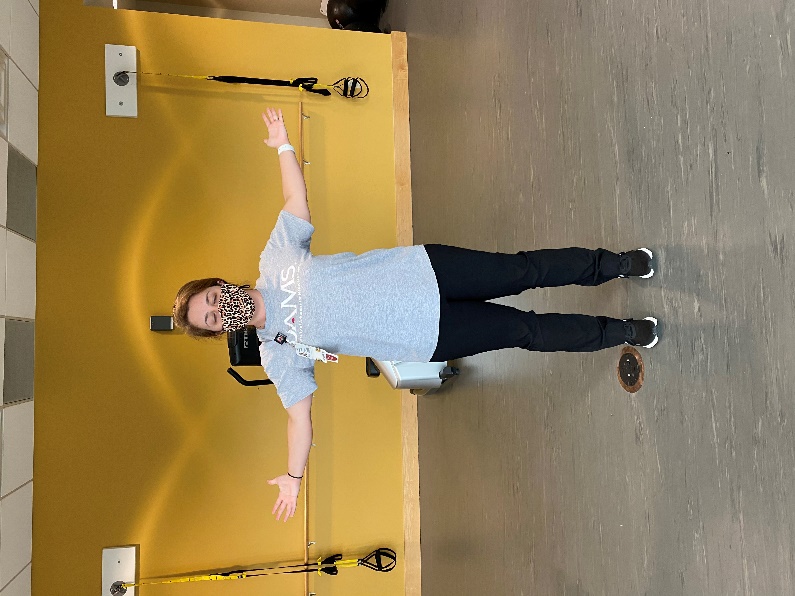 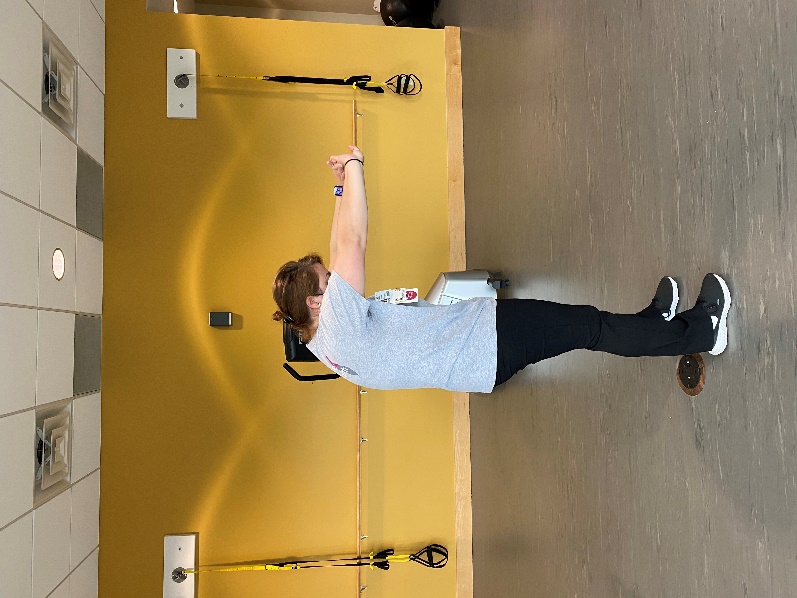 Step 5	Start to turn			          Step 6 Rotate right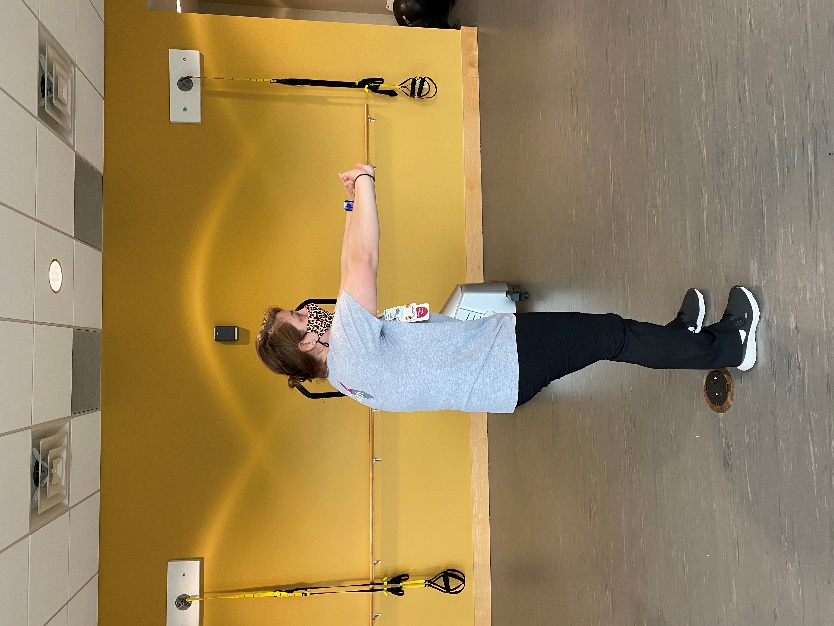 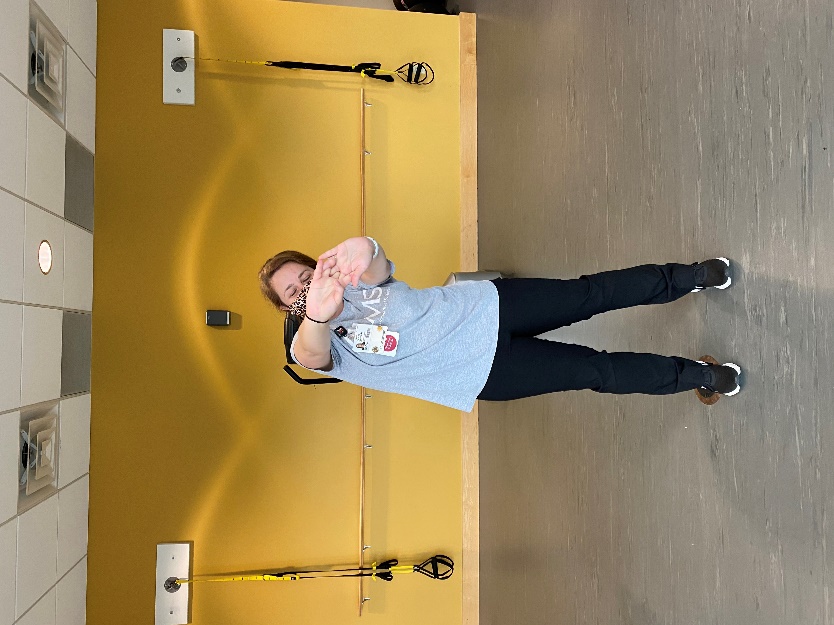 Step 7 Rotate left			           Step 8 Slowly hang down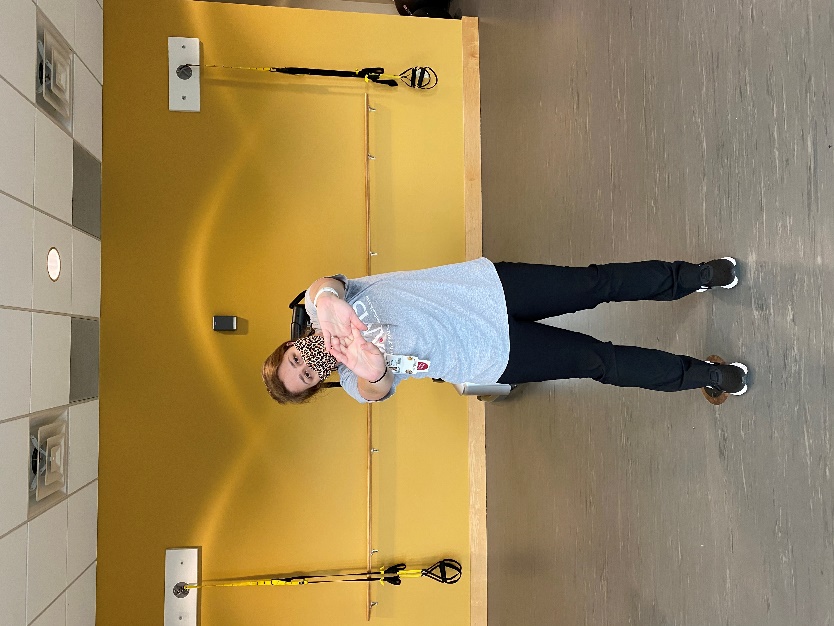 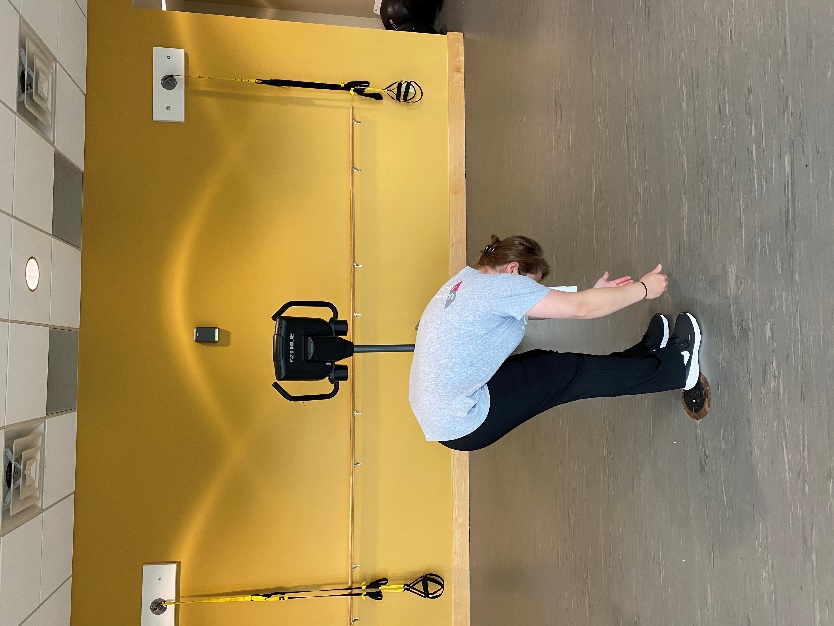 Step 9	Rock the baby			        Step 10 Rock the baby from the side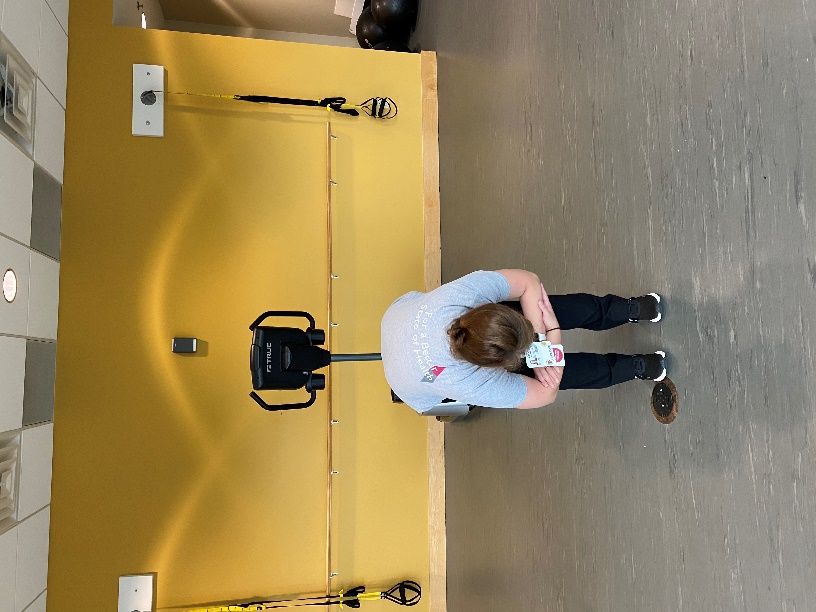 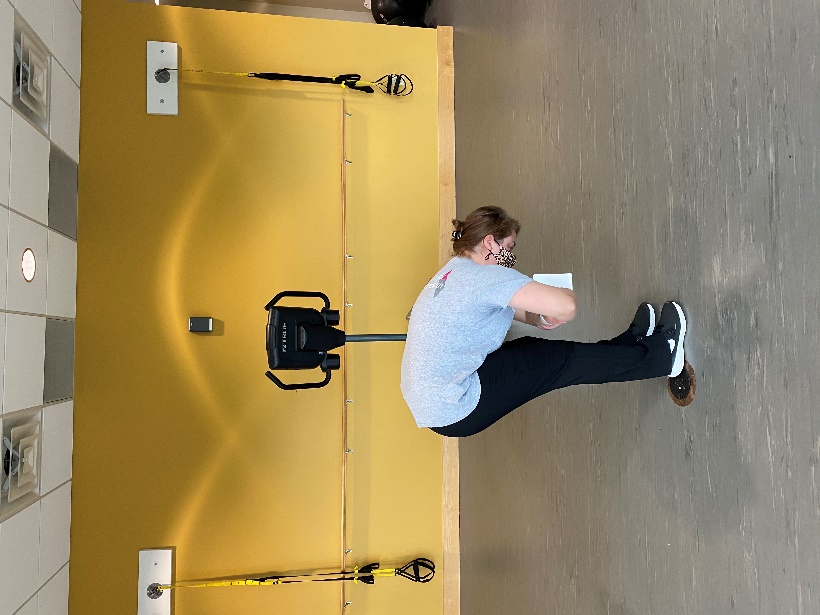 Step 11	and 12 Drop arms, rise up one vertebrae at a time 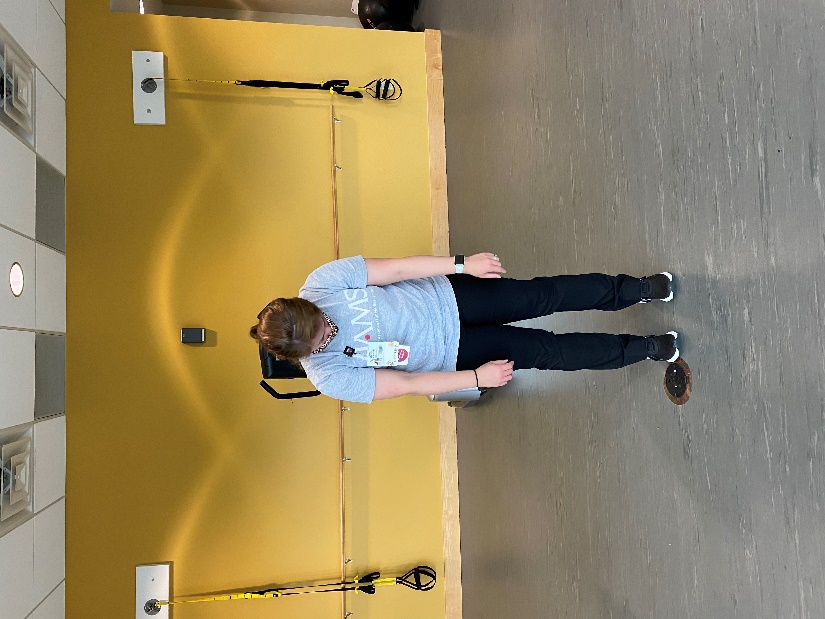 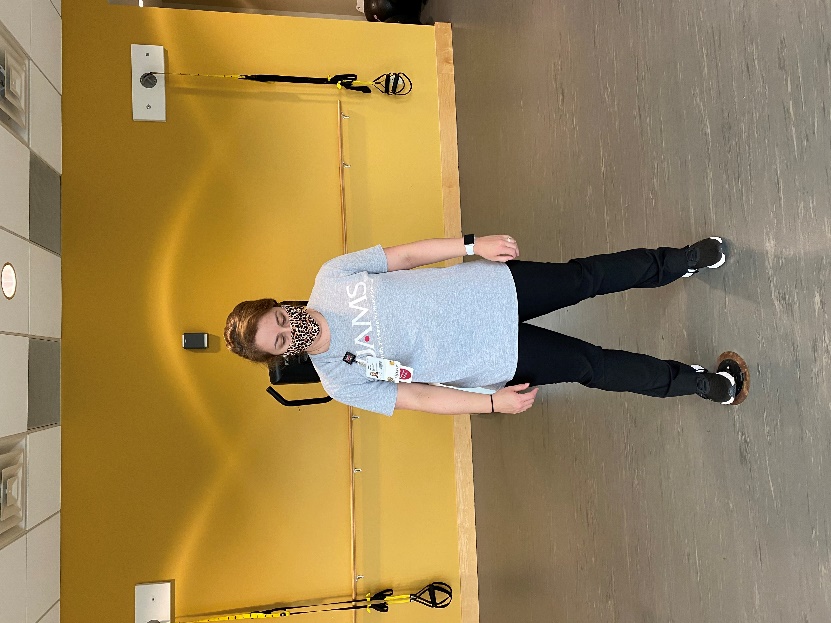 Step 13	 and 14 Apply gentle pressure with hand, hold then switch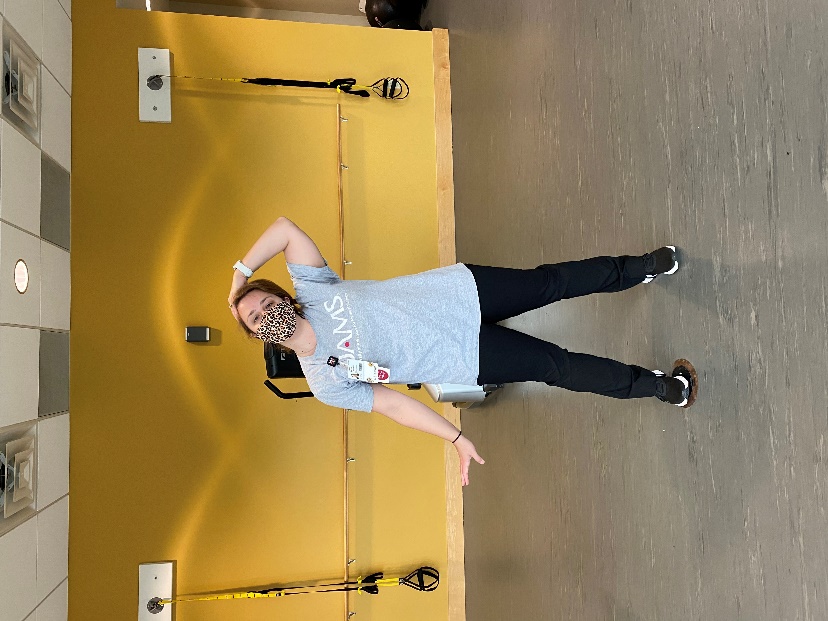 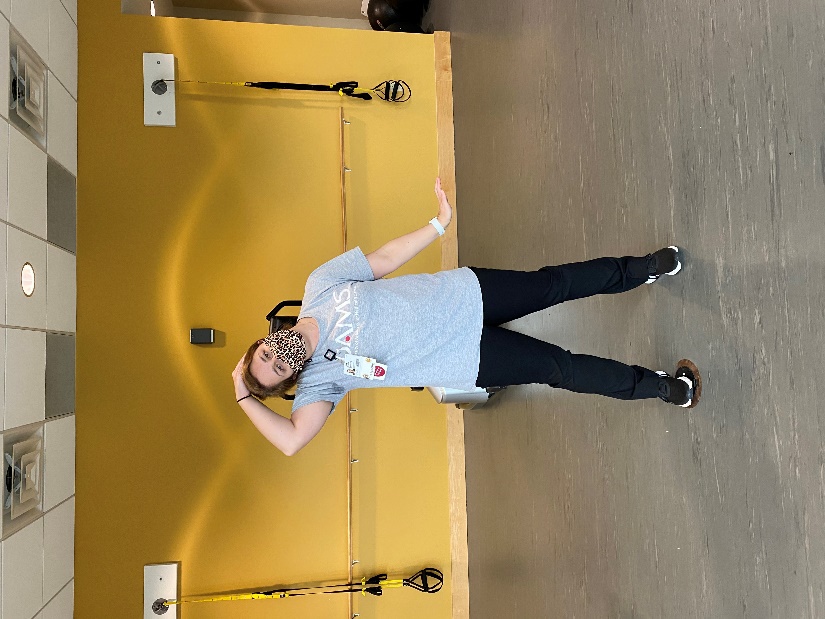 Step 15	Hands on upper back and push back	Step 16 Nod head Up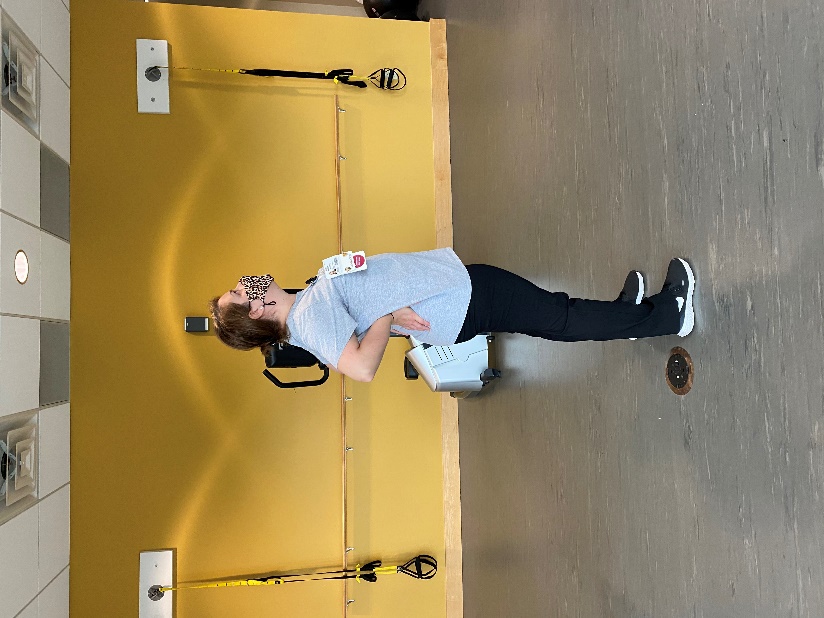 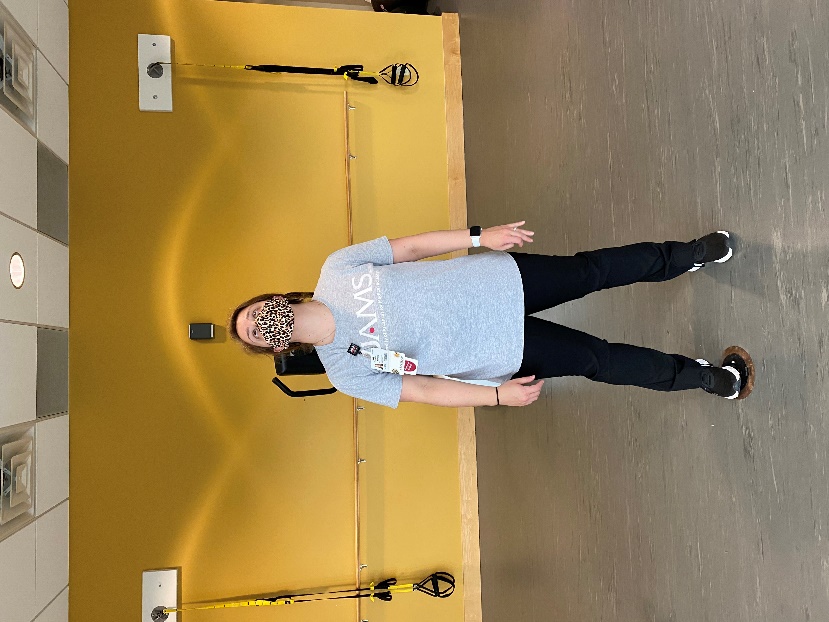 Step 17	Nod head down			      Step 18 Shake head no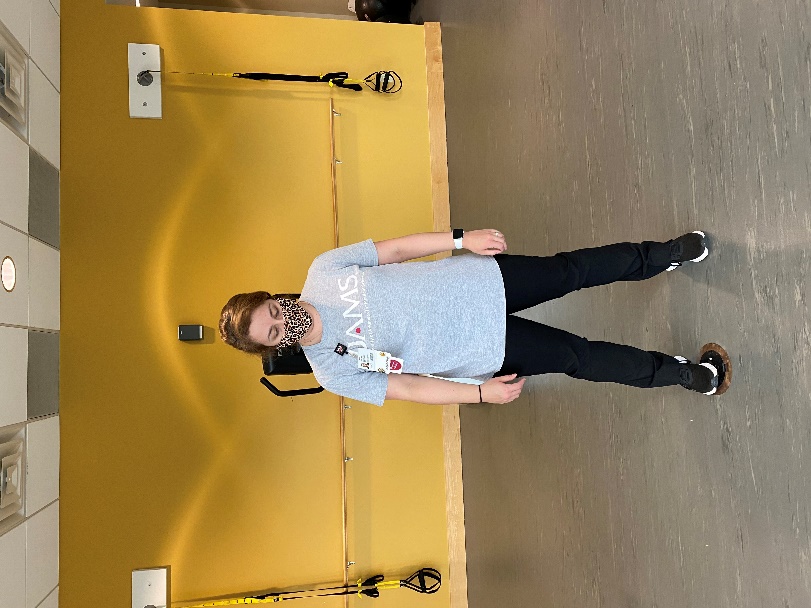 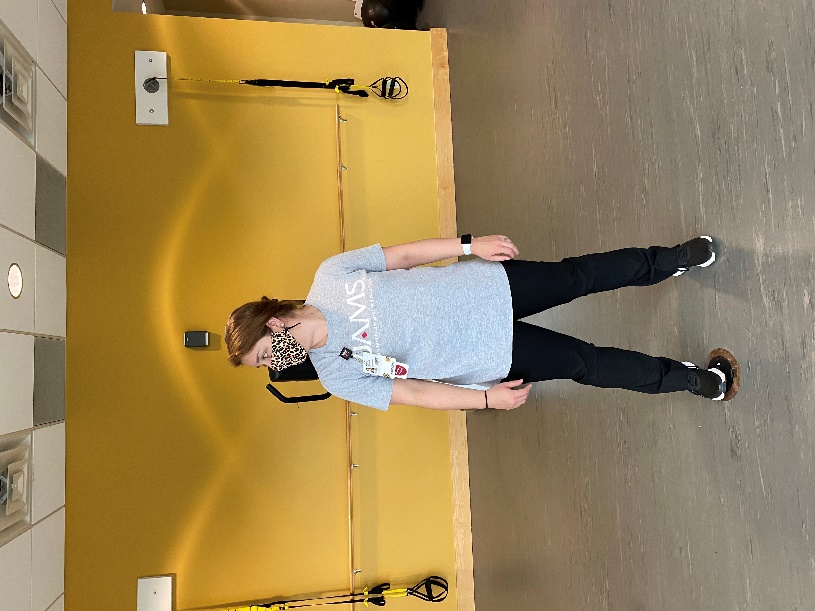 Step 19- Finish and Repeat once!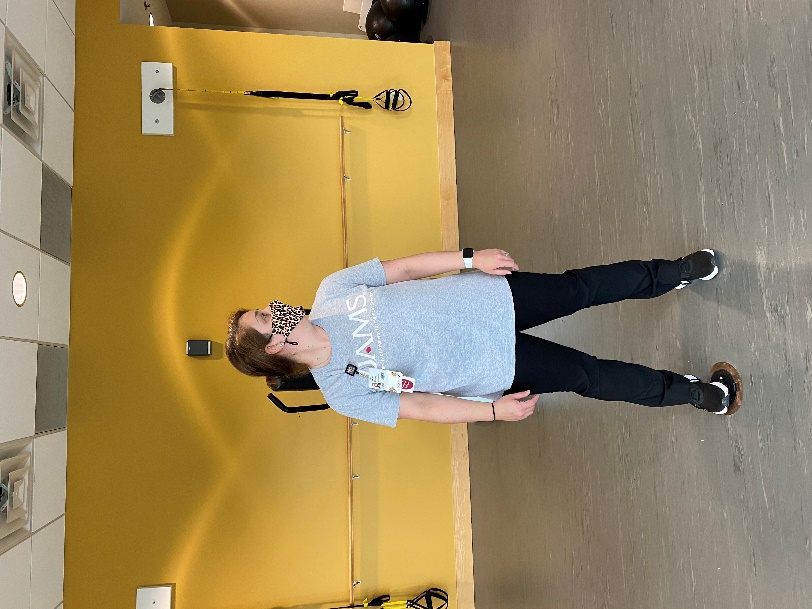 